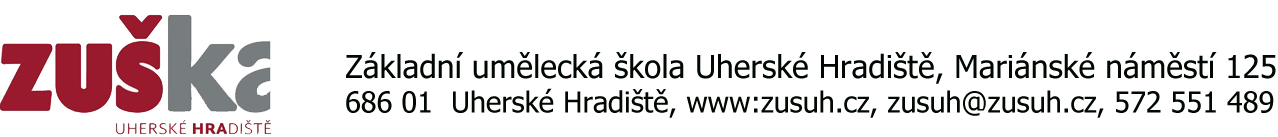 ________________________________________________________________________________Přihláška do okrskového (okresního, krajského) kola soutěžní přehlídky dětských recitátorů 2023 kategorie podle propozic:jméno a příjmení:                                                                                    rok narození: adresa školy:                                                                                            PSČ:pedagog, který pracuje s recitátorem:email:					                                                       mobil:	1.	název textu:                                                                                        minutáž:	autor:                                                              překladatel:2.	název textu:                                                                                        minutáž:	autor:                                                              překladatel:Texty přiložte ve 4 kopiích podepsané v pravém horním rohu (jméno, příjmení a kategorie). Při fotokopii z knihy dopište autora/překladatele, název textu a seřaďte podle stran. Přihlášku a texty přineste nebo pošlete emailem podle pokynů pořadatele okrskového kola.Propozice: https://www.nipos.cz/detska-scena-2023-propozice/Kontaktní osoba pro Dětskou scénu ve Zlínském kraji, pořadatel okresního kola v Uh.Hradišti a krajského kola: Mgr. Stanislav Nemrava, stanislav.nemrava@zusuh.cz, mobil 603 573 495